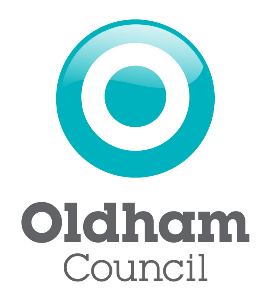 APPLICATION TO DEPOSIT SKIPS ON A PUBLIC HIGHWAY THROUGH ADMISSION TO OLDHAM COUNCIL SKIP REGISTERPlease enrol my company on your skip register to enable any representative of this company to apply for permission to deposit a builder's skip on the public highway within the boundary of Oldham Council.I enclose a cheque for my non- refundable registration fee of £191.40 (Each skip permit will cost £37.40 and invoiced at the end of each month)Alternatively you can apply for an annual permission as detailed below:-Cheques must be made payable to “Oldham Council”I enclose copies of the following: Public liability insurance certificateWaste Carrier Licence issued by the Environment Agency.Please return applications to the Highways Operations, Moorhey Street Depot, Moorhey Street, Oldham, OL4 1JF, highwaysops@oldham.gov.ukDECLARATION – Please read carefully before signing your applicationI wish to apply for the licence as detailed above.If a licence is granted to me, I undertake to comply with all conditions and Bylaws set by the Council.I understand that the Council is under a duty to protect public funds it administers, and to this end may use the information I have provided for the prevention and detection of fraud. It may also share information with other bodies responsible for auditing and administering public funds for these purposes.4.	I understand that making a false declaration could lead to prosecution.
Signed …………………………………………Dated…………………………………………...***Office Use Only***Up to 100 skips £1410.20Up to 300 skips £4216.30Up to 500 skips£7020.20Over 500 each skip thereafterRetrospective applications (following officer visit)£14.30£122.101.Surname2.First Name(s)3.Position4.Company5.Address6.Postcode7.Telephone Number8.Email addressInsurance CheckedWaste Carrier LicenceAmount PaidDate PaidReceipt Number